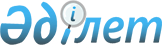 О внесении изменений в решение Байзакского районного маслихата от 24 декабря 2014 года № 36-3 "О районном бюджете на 2015 - 2017 годы"Решение маслихата Байзакского района Жамбылской области от 3 сентября 2015 года № 43-2. Зарегистрировано Департаментом юстиции Жамбылской области 14 сентября 2015 года № 2760       Примечание РЦПИ.

       В тексте документа сохранена пунктуация и орфография оригинала.

      В соответствии со статьей 109 Бюджетного кодекса Республики Казахстан от 4 декабря 2008 года, статьей 6 Закона Республики Казахстан от 23 января 2001 года "О местном государственном управлении и самоуправлении в Республике Казахстан" районный маслихат РЕШИЛ:

      1.  Внести в решение Байзакского районного маслихата от 24 декабря 2014 года №36-3 "О районном бюджете на 2015 – 2017 годы" (зарегистрировано в Реестре государственной регистрации нормативных правовых актов за №2458, опубликовано в районной газете "Ауыл жаңалығы-Сельская новь" от 6 января 2015 года №3-4-5) следующие изменения: 

      в пункте 1: 

      в подпункте 1):

      цифры "8 113 935" заменить цифрами "8 099 554"; 

      цифры "6 877 577" заменить цифрами "6 863 196"; 

      в подпункте 2):

      цифры "8 145 561" заменить цифрами "8 131 180".

      Приложения 1 и 6 к указанному решению изложить в новой редакции согласно приложениям 1 и 2 к настоящему решению.

      2.  Контроль за исполнением настоящего решения возложить на постоянную комиссию Байзакского районного маслихата по вопросам территориального экономического развития, финансов, бюджета, административного территориальной структуре, защиты прав человека и рассмотрение проектов договоров закупов участков земли.

      3.  Настоящее решение вступает в силу со дня государственной регистрации в органах юстиции и вводится в действие с 1 января 2015 года.

 Районный бюджет на 2015 год  Перечень бюджетных программ на 2015 год по аульным округам Байзакского района       тысяч тенге

      продолжение таблицы:


					© 2012. РГП на ПХВ «Институт законодательства и правовой информации Республики Казахстан» Министерства юстиции Республики Казахстан
				
      Председатель районного

      маслихата

Н. Тлепов

      Секретарь районного

      маслихата

Н. Укибаев
Приложение 1
к решению Байзакского
районного маслихата от
3 сентября 2015 года №43-2Приложение 1
к решению Байзакского
районного маслихата
от 24 декабря 2014 года №36-3Категория

Категория

Категория

Категория

сумма, тысяч тенге

Класс

Класс

Класс

сумма, тысяч тенге

Подкласс

Подкласс

Наименование

1. ДОХОДЫ

8099554

1

Налоговые поступления

1210525

01

Подоходный налог

265357

2

Индивидуальный подоходный налог

265357

03

Социальный налог

183437

1

Социальный налог

183437

04

Hалоги на собственность

724613

1

Hалоги на имущество

632888

3

Земельный налог

10120

4

Hалог на транспортные средства

78205

5

Единый земельный налог

3400

05

Внутренние налоги на товары, работы и услуги

22400

2

Акцизы

14000

3

Поступления за использование природных и других ресурсов

470

4

Сборы за ведение предпринимательской и профессиональной деятельности

7850

5

Налог на игорный бизнес

80

07

Прочие налоги

1000

1

Прочие налоги

1000

08

Обязательные платежи, взимаемые за совершение юридически значимых действий и (или) выдачу документов уполномоченными на то государственными органами или должностными лицами

13718

1

Государственная пошлина

13718

2

Неналоговые поступления

5030

01

Доходы от государственной собственности

307

1

Поступления части чистого дохода государственных предприятий

1

4

Доходы на доли участия в юридических лицах, находящиеся в государственной собственности

0

5

Доходы от аренды имущества, находящегося в государственной собственности

306

02

Поступления от реализации товаров (работ, услуг) государственными учреждениями, финансируемыми из государственного бюджета

0

1

Поступления от реализации товаров (работ, услуг) государственными учреждениями, финансируемыми из государственного бюджета

0

04

Штрафы, пени, санкции, взыскания, налагаемые государственными учреждениями, финансируемыми из государственного бюджета, а также содержащимися и финансируемыми из бюджета (сметы расходов) Национального Банка Республики Казахстан

48

1

Штрафы, пени, санкции, взыскания, налагаемые государственными учреждениями, финансируемыми из государственного бюджета, а также содержащимися и финансируемыми из бюджета (сметы расходов) Национального Банка Республики Казахстан, за исключением поступлений от организаций нефтяного сектора

48

06

Прочие неналоговые поступления

4675

1

Прочие неналоговые поступления

4675

3

Поступления от продажи основного капитала

20803

01

Продажа государственного имущества, закрепленного за государственными учреждениями

460

1

Продажа государственного имущества, закрепленного за государственными учреждениями

460

03

Продажа земли и нематериальных активов

20343

1

Продажа земли

20343

2

Продажа нематериальных активов

0

4

Поступления трансфертов

6863196

02

Трансферты из вышестоящих органов государственного управления

6863196

2

Трансферты из областного бюджета

6863196

Функциональная группа

Функциональная группа

Функциональная группа

Функциональная группа

сумма, тысяч тенге

Администратор бюджетных программ

Администратор бюджетных программ

Администратор бюджетных программ

сумма, тысяч тенге

Программа

Программа

Наименование

2. Затраты

8131180

01

Государственные услуги общего характера

458646

01

112

Аппарат маслихата района (города областного значения)

16746

01

112

001

Услуги по обеспечению деятельности маслихата района (города областного значения)

16446

01

112

003

Капитальные расходы государственного органа

300

01

122

Аппарат акима района (города областного значения)

91450

01

122

001

Услуги по обеспечению деятельности акима района (города областного значения)

86461

01

122

003

Капитальные расходы государственного органа

4989

01

123

Аппарат акима района в городе, города районного значения, поселка, села, сельского округа

292021

01

123

001

Услуги по обеспечению деятельности акима района в городе, города районного значения, поселка, села, сельского округа

283487

01

123

022

Капитальные расходы государственного органа

8534

01

452

Отдел финансов района (города областного значения)

21727

01

452

001

Услуги по реализации государственной политики в области исполнения бюджета района (города областного значения) и управления коммунальной собственностью района (города областного значения)

18784

01

452

003

Проведение оценки имущества в целях налогообложения

1497

01

452

010

Приватизация, управление коммунальным имуществом, пост приватизационная деятельность и регулирование споров, связанных с этим

750

01

452

018

Капитальные расходы государственного органа

696

01

453

Отдел экономики и бюджетного планирования района (города областного значения)

15621

01

453

001

Услуги по реализации государственной политики в области формирования и развития экономической политики, системы государственного планирования и управления района (города областного значения)

15491

01

453

004

Капитальные расходы государственного органа

130

458

Отдел жилищно-коммунального хозяйства, пассажирского транспорта и автомобильных дорог района (города областного значения)

11456

001

Услуги по реализации государственной политики на местном уровне в области жилищно-коммунального хозяйства, пассажирского транспорта и автомобильных дорог

11151

013

Капитальные расходы государственного органа

305

494

Отдел предпринимательства и промышленности района (города областного значения)

9625

001

Услуги по реализации государственной политики на местном уровне в области развития предпринимательства и промышленности

9225

003

Капитальные расходы государственного органа

400

02

Қорғаныс

1682

02

122

Аппарат акима района (города областного значения)

1682

02

122

005

Мероприятия в рамках исполнения всеобщей воинской обязанности

1682

03

Общественный порядок, безопасность, правовая, судебная, уголовно-исполнительная деятельность

4000

03

458

Отдел жилищно-коммунального хозяйства, пассажирского транспорта и автомобильных дорог района (города областного значения)

4000

03

458

021

Обеспечение безопасности дорожного движения в населенных пунктах

4000

04

Образование

5931961

04

464

Отдел образования района (города областного значения)

908206

04

464

009

Обеспечение деятельности организаций дошкольного воспитания и обучения

432458

04

464

040

Реализация государственного образовательного заказа в дошкольных организациях образования

475748

04

123

Аппарат акима района в городе, города районного значения, поселка, села, сельского округа

7042

04

123

005

Организация бесплатного подвоза учащихся до школы и обратно в сельской местности

7042

04

464

Отдел образования района (города областного значения)

4021966

04

464

003

Общеобразовательное обучение

3862826

04

464

006

Дополнительное образование для детей

159140

465

Отдел физической культуры и спорта района (города областного значения)

90581

017

Дополнительное образование для детей и юношества по спорту

90581

04

464

Отдел образования района (города областного значения)

252068

04

464

001

Услуги по реализации государственной политики на местном уровне в области образования

13429

04

464

005

Приобретение и доставка учебников, учебно-методических комплексов для государственных учреждений образования района (города областного значения)

50500

04

464

007

Проведение школьных олимпиад, внешкольных мероприятий и конкурсов районного (городского) масштаба

532

04

464

012

Капитальные расходы государственного органа

198

04

464

015

Ежемесячная выплата денежных средств опекунам (попечителям) на содержание ребенка-сироты (детей-сирот), и ребенка (детей), оставшегося без попечения родителей

20754

022

Выплата единовременных денежных средств казахстанским гражданам, усыновившим (удочерившим) ребенка (детей)-сироту и ребенка (детей), оставшегося без попечения родителей

746

029

Обследование психического здоровья детей и подростков и оказание психолого-медико-педагогической консультативной помощи населению

17392

04

464

067

Капитальные расходы подведомственных государственных учреждений и организаций

148517

04

466

Отдел архитектуры, градостроительства и строительства района (города областного значения)

652098

04

466

037

Строительство и реконструкция объектов образования

652098

06

Социальная помощь и социальное обеспечение

395445

06

451

Отдел занятости и социальных программ района (города областного значения)

309554

06

451

002

Программа занятости

69714

06

451

004

Оказание социальной помощи на приобретение топлива специалистам здравоохранения, образования, социального обеспечения, культуры, спорта и ветеринарии в сельской местности в соответствии с законодательством Республики Казахстан

16150

06

451

005

Государственная адресная социальная помощь

12076

06

451

006

Оказание жилищной помощи

1501

06

451

007

Социальная помощь отдельным категориям нуждающихся граждан по решениям местных представительных органов

14750

06

451

010

Материальное обеспечение детей-инвалидов, воспитывающихся и обучающихся на дому

7930

06

451

014

Оказание социальной помощи нуждающимся гражданам на дому

21948

06

451

016

Государственные пособия на детей до 18 лет

121236

06

451

017

Обеспечение нуждающихся инвалидов обязательными гигиеническими средствами и предоставление услуг специалистами жестового языка, индивидуальными помощниками в соответствии с индивидуальной программой реабилитации инвалида

31851

023

Обеспечение деятельности центров занятости населения

1525

052

Проведение мероприятий, посвященных семидесятилетию Победы в Великой Отечественной войне

10873

06

451

Отдел занятости и социальных программ района (города областного значения)

84860

06

451

001

Услуги по реализации государственной политики на местном уровне в области обеспечения занятости и реализации социальных программ для населения

33794

06

451

011

Оплата услуг по зачислению, выплате и доставке пособий и других социальных выплат

1900

06

451

021

Капитальные расходы государственного органа

900

025

Внедрение обусловленной денежной помощи по проекту Өрлеу

48266

06

458

Отдел жилищно-коммунального хозяйства, пассажирского транспорта и автомобильных дорог района (города областного значения)

1031

06

050

Реализация Плана мероприятий по обеспечению прав и улучшению качества жизни инвалидов

1031

07

Жилищно-коммунальное хозяйство

467993

07

455

Отдел культуры и развития языков района (города областного значения)

400

07

455

024

Ремонт объектов в рамках развития городов и сельских населенных пунктов по "Дорожной карте занятости 2020"

400

07

464

Отдел образования района (города областного значения)

5169

07

464

026

Ремонт объектов в рамках развития городов и сельских населенных пунктов по "Дорожной карте занятости 2020"

5169

07

466

Отдел архитектуры, градостроительства и строительства района (города областного значения)

1261

07

466

074

Развитие и обустройство недостающей инженерно-коммуникационной инфраструктуры в рамках второго направления Дорожной карты занятости 2020

1261

07

466

Отдел архитектуры, градостроительства и строительства района (города областного значения)

418501

07

466

058

Развитие системы водоснабжения и водоотведения в сельских населенных пунктах

418501

07

123

Аппарат акима района в городе, города районного значения, поселка, села, сельского округа

42662

07

123

008

Освещение улиц населенных пунктов

10761

07

123

009

Обеспечение санитарии населенных пунктов

4578

07

123

010

Содержание мест захоронений и погребение безродных

0

07

123

011

Благоустройство и озеленение населенных пунктов

27323

08

Культура, спорт, туризм и информационное пространство

237611

08

455

Отдел культуры и развития языков района (города областного значения)

112846

08

455

003

Поддержка культурно-досуговой работы

100991

08

455

005

Обеспечение функционирования зоопарков и дендропарков

4000

08

455

009

Обеспечение сохранности историко - культурного наследия и доступа к ним

7855

123

Аппарат акима района в городе, города районного значения, поселка, села, сельского округа

1998

028

Реализация физкультурно-оздоровительных и спортивных мероприятий на местном уровне

1998

08

465

Отдел физической культуры и спорта района (города областного значения)

12299

08

465

001

Услуги по реализации государственной политики на местном уровне в сфере физической культуры и спорта

6840

08

465

005

Развитие массового спорта и национальных видов спорта

1858

08

465

006

Проведение спортивных соревнований на районном (города областного значения) уровне

1801

08

465

007

Подготовка и участие членов сборных команд района (города областного значения) по различным видам спорта на областных спортивных соревнованиях

1800

08

455

Отдел культуры и развития языков района (города областного значения)

45160

08

455

006

Функционирование районных (городских) библиотек

43930

08

455

007

Развитие государственного языка и других языков народа Казахстана

1230

08

456

Отдел внутренней политики района (города областного значения)

18350

08

456

002

Услуги по проведению государственной информационной политики через газеты и журналы

18000

08

456

005

Услуги по проведению государственной информационной политики через телерадиовещание

350

08

455

Отдел культуры и развития языков района (города областного значения)

12678

08

455

001

Услуги по реализации государственной политики на местном уровне в области развития языков и культуры

7508

010

Капитальные расходы государственного органа

270

08

455

032

Капитальные расходы подведомственных государственных учреждений и организаций

4900

08

456

Отдел внутренней политики района (города областного значения)

34280

08

456

001

Услуги по реализации государственной политики на местном уровне в области информации, укрепления государственности и формирования социального оптимизма граждан

11134

08

456

003

Реализация мероприятий в сфере молодежной политики

21873

08

456

006

Капитальные расходы государственного органа

186

032

Капитальные расходы подведомственных государственных учреждений и организаций

1087

10

Сельское, водное, лесное, рыбное хозяйство, особо охраняемые природные территории, охрана окружающей среды и животного мира, земельные отношения

141432

10

462

Отдел сельского хозяйства района (города областного значения)

20906

10

462

001

Услуги по реализации государственной политики на местном уровне в сфере сельского хозяйства

16504

10

462

099

Реализация мер по оказанию социальной поддержки специалистов

4402

10

473

Отдел ветеринарии района (города областного значения)

27015

10

473

001

Услуги по реализации государственной политики на местном уровне в сфере ветеринарии

12744

10

473

003

Капитальные расходы государственного органа

223

10

473

006

Организация санитарного убоя больных животных

5195

10

473

007

Организация отлова и уничтожения бродячих собак и кошек

900

10

473

008

Возмещение владельцам стоимости изымаемых и уничтожаемых больных животных, продуктов и сырья животного происхождения

5695

10

473

009

Проведение ветеринарных мероприятий по энзоотическим болезням животных

458

10

473

010

Проведение мероприятий по идентификации сельскохозяйственных животных

1800

10

463

Отдел земельных отношений района (города областного значения)

14356

10

463

001

Услуги по реализации государственной политики в области регулирования земельных отношений на территории района (города областного значения)

9636

006

Землеустройство, проводимое при установлении границ районов, городов областного значения, районного значения, сельских округов, поселков, сел

4650

007

Капитальные расходы государственного органа

70

10

473

Отдел ветеринарии района (города областного значения)

79155

011

Проведение противоэпизоотических мероприятий

79155

11

Промышленность, архитектурная, градостроительная и строительная деятельность

70654

11

466

Отдел архитектуры, градостроительства и строительства района (города областного значения)

70654

11

466

001

Услуги по реализации государственной политики в области строительства, улучшения архитектурного облика городов, районов и населенных пунктов области и обеспечению рационального и эффективного градостроительного освоения территории района (города областного значения)

17399

11

466

013

Разработка схем градостроительного развития территории района, генеральных планов городов районного (областного) значения, поселков и иных сельских населенных пунктов

53018

11

466

015

Капитальные расходы государственного органа

237

12

Транспорт и коммуникации

258450

12

458

Отдел жилищно-коммунального хозяйства, пассажирского транспорта и автомобильных дорог района (города областного значения)

258450

12

458

023

Обеспечение функционирования автомобильных дорог

258450

13

Прочие

108667

13

123

Аппарат акима района в городе, города районного значения, поселка, села, сельского округа

90168

13

123

040

Реализация мер по содействию экономическому развитию регионов в рамках программы "Развитие регионов"

90168

13

452

Отдел финансов района (города областного значения)

13338

13

452

012

Резерв местного исполнительного органа района (города областного значения)

13338

458

Отдел жилищно-коммунального хозяйства, пассажирского транспорта и автомобильных дорог района (города областного значения)

5161

065

Формирование или увеличение уставного капитала юридических лиц

5161

14

Обслуживание долга

7

14

452

Отдел финансов района (города областного значения)

7

14

452

005

Обслуживание долга местных исполнительных органов

0

14

452

013

Обслуживание долга местных исполнительных органов по выплате вознаграждений и иных платежей по займам из областного бюджета

7

15

Трансферты

54632

15

452

Отдел финансов района (города областного значения)

54632

15

452

006

Возврат неиспользованных (недоиспользованных) целевых трансфертов

108

15

452

007

Бюджетные изъятия

0

15

452

016

Возврат, использованных не по целевому назначению целевых трансфертов

0

049

Возврат трансфертов общего характера в случаях, предусмотренных бюджетным законодательством

3845

051

Трансферты органам местного самоуправления

50679

16

Погашение займов

0

16

452

Отдел финансов района (города областного значения)

0

16

452

008

Погашение долга местного исполнительного органа перед вышестоящим бюджетом

0

16

452

009

Погашение долга местного исполнительного органа

0

3. Чистое бюджетное кредитование

6803

Бюджетные кредиты

11892

10

Сельское, водное, лесное, рыбное хозяйство, особо охраняемые природные территории, охрана окружающей среды и животного мира, земельные отношения

11892

454

Отдел сельского хозяйства района (города областного значения)

11892

008

Бюджетные кредиты для реализации мер социальной поддержки специалистов социальной сферы сельских населенных пунктов

11892

Категория

Категория

Категория

Категория

Класс

Класс

Класс

Подкласс

Подкласс

 Наименование

 Наименование

Погашение бюджетных кредитов

Погашение бюджетных кредитов

5089

01

Погашение бюджетных кредитов

5089

1

Погашение бюджетных кредитов, выданных из государственного бюджета

5089

Функциональная группа

Функциональная группа

Функциональная группа

Функциональная группа

Функциональная группа

Администратор бюджетных программ

Администратор бюджетных программ

Администратор бюджетных программ

Администратор бюджетных программ

Программа 

Программа 

Программа 

Наименование

Наименование

4. Сальдо по операциям с финансовыми активами

4. Сальдо по операциям с финансовыми активами

-3365

13

Прочие

0

452

Отдел финансов района (города областного значения)

0

14

Формирование или увеличение уставного капитала юридических лиц

0

Категория

Категория

Категория

Категория

Класс

Класс

Класс

Подкласс

Подкласс

Наименование

Наименование

6

 Поступления от продажи финансовых активов государства

 Поступления от продажи финансовых активов государства

3365

01

Поступления от продажи финансовых активов государства

3365

1

Поступления от продажи финансовых активов внутри страны

3365

Функциональная группа

Функциональная группа

Функциональная группа

Администратор бюджетных программ

Администратор бюджетных программ

Администратор бюджетных программ

Программа

Программа

Наименование

5. Дефицит бюджета (профицит)

-38429

6. Финансирование дефицита бюджета (использование профицита)

38429

Категория

Категория

Категория

Категория

Класс

Класс

Класс

 Подкласс

 Подкласс

 Подкласс

 Подкласс

Наименование

Наименование

7

Поступления займов

Поступления займов

11892

01

Внутренние государственные займы

Внутренние государственные займы

11892

2

Договора по займам

11892

8

Используемые остатки бюджетных средств

28261

1

Остатки бюджетных средств

28261

01

Остатки бюджетных средств

28261

2

Остатки бюджетных средств на конец отчетного периода

0

01

Остатки бюджетных средств на конец отчетного периода

0

Категория

Категория

Категория

Категория

Класс

Класс

Класс

Подкласс

Подкласс

Наименование

Наименование

16

Погашение займов

Погашение займов

5089

452

Отдел финансов района (города областного значения)

5089

008

Погашение долга местного исполнительного органа перед вышестоящим бюджетом

5089

Приложение 2
к решению Байзакского районного маслихата от 3 сентября 2015 года №43-2Приложение 6 к решению
Байзакского районного
маслихата от 24 декабря 2014
года №36-2№ п/п

Наименование программ

Наименование программ

Наименование программ

Наименование программ

Наименование программ

Наименование программ

№ п/п

Наименование сельских округов 

001 "Аппарат акима района в городе, города районного значения, поселка, аула, аульного округа"

005 "Организация бесплатного подвоза учащихся до школы и обратно в аульной местности"

008 "Освещение улиц населенных пунктов"

009 "Обеспечение санитарии населенных пунктов"

010 "Содержание мест захоронений и погребение безродных"

1

Коммунальное государственное учреждение "Аппарат акима Жалгизтюбинского сельского округа"

15649

763

428

100

0

2

Коммунальное государственное учреждение "Аппарат акима Диханского сельского округа"

13458

288

260

125

0

3

Коммунальное государственное учреждение "Аппарат акима Сазтерекского сельского округа"

12603

864

300

90

0

4

Коммунальное государственное учреждение "Аппарат акима Мырзатайского сельского округа"

12426

2345

328

96

0

5

Коммунальное государственное учреждение "Аппарат акима Темирбекского сельского округа"

11007

0

115

50

0

6

Коммунальное государственное учреждение "Аппарат акима Туймекентского сельского округа"

16244

0

241

80

0

7

Коммунальное государственное учреждение "Аппарат акима Жанатурмысского сельского округа"

15456

484

140

70

0

8

Коммунальное государственное учреждение "Аппарат акима Кокталского сельского округа"

13588

0

370

75

0

9

Коммунальное государственное учреждение "Аппарат акима Ынтымакского сельского округа"

13528

0

166

100

0

10

Коммунальное государственное учреждение "Аппарат акима Суханбаевского сельского округа"

13217

90

180

100

0

11

Коммунальное государственное учреждение "Аппарат акима Костюбинского сельского округа"

17808

734

241

125

0

12

Коммунальное государственное учреждение "Аппарат акима Бурылского сельского округа"

23806

0

809

250

0

13

Коммунальное государственное учреждение "Аппарат акима Коптерекского сельского округа"

13579

0

500

200

0

14

Коммунальное государственное учреждение "Аппарат акима Үлгулинского сельского округа"

16786

0

745

100

0

15

Коммунальное государственное учреждение "Аппарат акима Сарыкемерского сельского округа"

22348

0

3380

582

0

16

Коммунальное государственное учреждение "Аппарат акима Кызылжулдызского сельского округа"

16218

0

590

100

0

17

Коммунальное государственное учреждение "Аппарат акима Ботамойнакского сельского округа"

17431

994

266

150

0

18

Коммунальное государственное учреждение "Аппарат акима Байтерекского сельского округа"

18335

480

1702

2185

0

Итого

Итого

283487

7042

10761

4578

0

№ п/п

Наименование программ

Наименование программ

Наименование программ

Наименование программ

Наименование программ

№ п/п

Наименование сельских округов 

011 "Благоустройство и озеленение населенных пунктов"

022 "Капитальные расходы государственных органов"

028 "Реализация физкультурно-оздоровительных и спортивных мероприятий на местном уровне"

040. Реализация мер по содействию экономическому развитию регионов в рамках Программы "Развитие регионов"

1

Коммунальное государственное учреждение "Аппарат акима Жалгизтюбинского сельского округа"

300

335

550

2725

2

Коммунальное государственное учреждение "Аппарат акима Диханского сельского округа"

295

264

0

2796

3

Коммунальное государственное учреждение "Аппарат акима Сазтерекского сельского округа"

400

354

0

1624

4

Коммунальное государственное учреждение "Аппарат акима Мырзатайского сельского округа"

350

265

0

3104

5

Коммунальное государственное учреждение "Аппарат акима Темирбекского сельского округа"

300

394

0

2052

6

Коммунальное государственное учреждение "Аппарат акима Туймекентского сельского округа"

371

399

550

7127

7

Коммунальное государственное учреждение "Аппарат акима Жанатурмысского сельского округа"

370

372

348

3533

8

Коммунальное государственное учреждение "Аппарат акима Кокталского сельского округа"

597

300

0

2496

9

Коммунальное государственное учреждение "Аппарат акима Ынтымакского сельского округа"

250

394

0

1959

10

Коммунальное государственное учреждение "Аппарат акима Суханбаевского сельского округа"

500

458

0

2255

11

Коммунальное государственное учреждение "Аппарат акима Костюбинского сельского округа"

280

479

0

6301

12

Коммунальное государственное учреждение "Аппарат акима Бурылского сельского округа"

600

522

550

11304

13

Коммунальное государственное учреждение "Аппарат акима Коптерекского сельского округа"

300

354

0

2247

14

Коммунальное государственное учреждение "Аппарат акима Үлгулинского сельского округа"

100

525

0

1751

15

Коммунальное государственное учреждение "Аппарат акима Сарыкемерского сельского округа"

19642

737

0

14359

16

Коммунальное государственное учреждение "Аппарат акима Кызылжулдызского сельского округа"

248

256

0

5249

17

Коммунальное государственное учреждение "Аппарат акима Ботамойнакского сельского округа"

460

470

0

5031

18

Коммунальное государственное учреждение "Аппарат акима Байтерекского сельского округа"

1960

1656

0

14255

Итого

Итого

27323

8534

1998

90168

